LEA Stage 2, Tool 2.3: Allocating resourcesProfessional Learning State and District Planner: The Title IIA Equity MultiplierTHE PROFESSIONAL LEARNING ASSOCIATION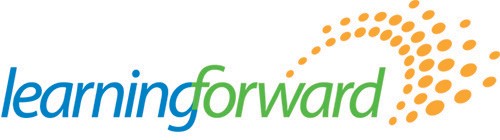 essa.learningforward.org LEA Tool 2.3 Allocating resourcesDirectionsEstimate costs for each intervention with various populations.Determine all sources of funding that can be targeted to this work.Determine how far down the list of priorities you are able to fund.Materials requiredLEA Tool 2.3 and supporting materialsTime90 minutesPriorityAmount funded (federal, state, local, other)Number of students servedNumber of teachers servedNumber of schools served1.2.3.4.